10) Stopy zvířat (urči 4 stopy zvířat)Pomůcky: telefonPostup:	Jdi na procházku ven a najdi 4 různé stopy zvířat.	Stopy vyfoť. Urči, koho jsou.	Pošli určené stopy s místem nálezu a datem. Pes, 28. 1. 2020, Náchod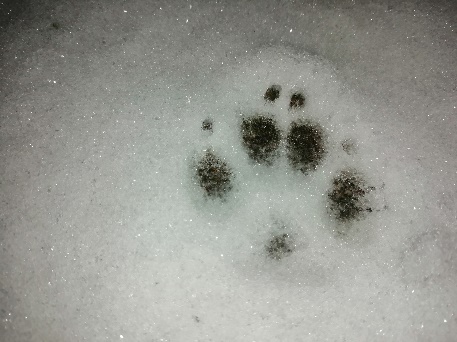 